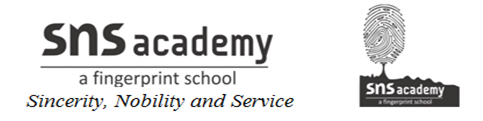 Area and PerimeterTop of FormPerimeter: 

The length of the boundary of a closed figure is called the perimeter of the plane figure. The units of perimeter are same as that of length, i.e., m, cm, mm, etc. 


Area: 

A part of the plane enclosed by a simple closed figure is called a plane region and the measurement of plane region enclosed is called its area. Area is measured in square units.Perimeter and Area of Rectangle:

● The perimeter of rectangle = 2(l + b). ● Area of rectangle = l × b; (l and b are the length and breadth of rectangle)● Diagonal of rectangle = √(l² + b²)

Perimeter and Area of the Square:

● Perimeter of square = 4 × S. ● Area of square = S × S. 

Perimeter and Area of the Triangle: 

● Perimeter of triangle = (a + b + c); (a, b, c are 3 sides of a triangle) ● Area of triangle = 1/2 × b × h; (b base , h height) 